TRIBUNAL SUPERIOR DEL DISTRITO JUDICIAL DE BOGOTASALA CIVIL DE DECISION No. 3AVISO No. 025 DE 4 DE JUNIO DE 2020Para dar cumplimiento a lo dispuesto en el inciso segundo del artículo 10 del Acuerdo No. 108 de la Sala Administrativa del Consejo Superior de la Judicatura (Reglas para el funcionamiento de los Tribunales), la suscrita, cita e informa a las Magistradas, doctora HILDA GONZALEZ NEIRA y doctora MARTHA PATRICIA GUZMAN ALVAREZ que en la Sala de Decisión de la referencia a celebrarse de manera virtual por la aplicación Teams el 4 de junio del 2020, a partir de las 2:30 de la tarde, se llevará el estudio y discusión de los proyectos de fallos que se enlista a continuación:ACCIONES CONSTITUCIONALESSENTENCIAS ESCRITURALESPROYECTOS PRESALAS DE AUDIENCIA A CELEBRARSE CUANDO FINALICE EL AISLAMIENTO PREVENTIVOBogotá, 3 de junio de 2020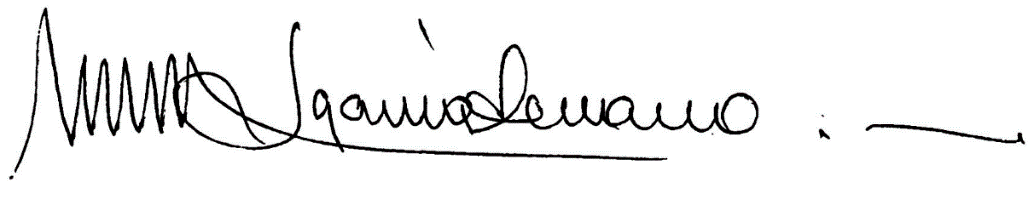 MARTHA ISABEL GARCIA SERRANORADICADOCLASE DE PROCESODEMANDANTEDEMANDADODECISION11001 2203 000 2020 00751 01Tutela primera instanciaEgeda ColombiaJuzgado 6º Civil del Circuito de Bogotá11001 3103 015 2020 00142 01Tutela segunda instanciaOscar Monsalve RúgelesDirección de la Policía Nacional11001 3103 023 2020 00104 01Tutela segunda instanciaDerly Rodríguez MontesJuzgado 4º de Pequeñas Causas y Competencia Múltiple11001 3103 045 2020 00029 01Tutela segunda instanciaSamuel Francisco Gamboa RuedaColsubsidio y otrosRADICADOCLASE DE PROCESODEMANDANTEDEMANDADODECISION11001 2203 000 2019 00178 00Anulación LaudoCelulares y Tecnología SAS CELUTECComunicaciones Celular S.A. COMCEL11001 3103 001 2013 00434 01Verbal (simulación derrotada doctora Guzmán Álvarez)Sandra Patricia SarmientoCarlos GarzónRADICADOCLASE DE PROCESODEMANDANTEDEMANDADODECISION11001 3103 023 2018 00850 01Verbal Jenny Elsy Dávila Barrio y otrosArmando Alvarado11001 3103 020 2017 00401 01VerbalOtto Salcedo Expresión Constructora11001 3103 038 2011 00673 01OrdinarioBlanca Cecilia Ruiz GrajalesAjecolombia S.A.11001 3103 032 2018 00377 02VerbalInversiones en Finca Raíz la Universal La Pinta GRG S.A.S.